Masikhuleke: Siyakubonga Nkulunkulu ngomusa wakho osenzela wona imihla ngemihla. UnguNkulunkulu onothando nobubele. Sicela usiphe amandla nokuphokophelela ukudumisa Wena, Simakade. Wawukhona emandulo, usekhona nanamuhla, futhi uyakuhlala ukhona kuze kube phakade. Ubukhosi nenkazimulo kungokwakho, akakho ofanele udumo namandla nobukhosi ngaphandle kwakho. Sivikele Nkosi kukho konke okubi, ikakhulu lokho okufuna ukusehlukanisa nawe. Siyakunxusa ukuba uqinise ukukholwa kwethu okusindisayo ngoJesu Khristu. Simakade, siphe ukuthula ngamunye ngamunye ukuze sihlalisane ngokuthula singabantwana bakho. Sikhulekala abaholi emikhakheni eyahlukeneyo ukuba bahole ngokwentando yakho. Sikhulekela ukuba iZwi lakho lishunyayelwe ezizweni zonke ngokucacileyo; sibe nokuphila okuphakade ngoJesu Khristu iNkosi yethu. Silondoloze ngomusa wakho futhi usivikele kulolu bhubhane olugadla luphindelela. Simakade, siyakunxusa ukuba usenze sibe yisibani esikhanyisela izizwe zonke ngoJesu Khristu. Nkosi yiba nomusa kithi! Nkosi sihawukele! Vuka emehlo ethu ukuba sibone izibusiso nokubusiswa nguwe kuzo zonke izimo empilweni. Sikhuthaze ukuba sifunde iBhayibheli bese sikuzwa ukhuluma nathi ngqo. Siyakhuleka egameni leNkosi yethu uJesu Khristu. Amen.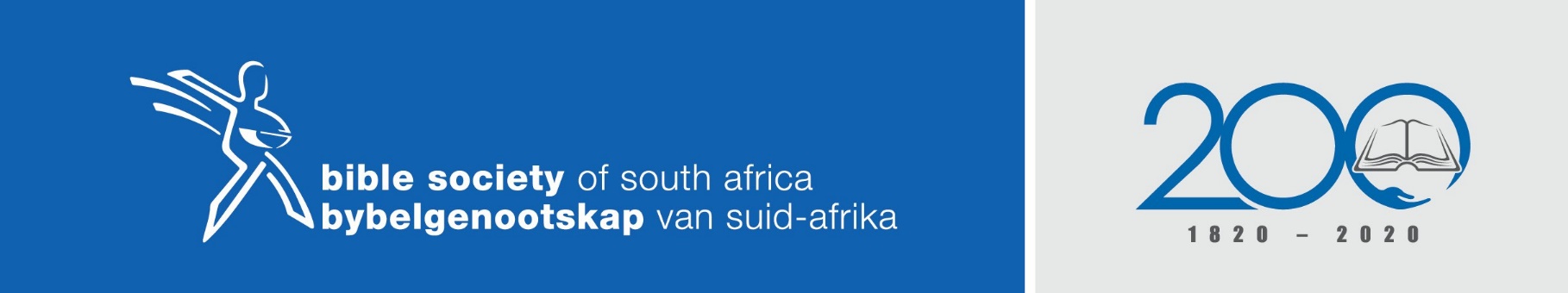 